St. STEPHEN’S SUMMER DAY CAMP REGISTRATION FORM(One per child) Name: __________________________________________________________ Male or Female Street address: _________________________________________________________________City: ________________ Postal Code: _______________ Home telephone: ________________Date of Birth: _______________ Age: __________ Grade Attending Next Sept.: ____________
		      M / D / Y Mother: ____________________ Work #: ____________________ Cell #: ________________Father: _____________________ Work #: ____________________ Cell #: ________________In case of emergency, contact: ____________________________________________________Relationship to Child: ____________________ Telephone: _____________________________Medical Information                AHC#: _____________________________________________Family Doctor: _________________________ Telephone: ______________________________Allergies: _____________________________________________________________________Medical Conditions: _____________________________________________________________Medications: ___________________________________________________________________Other Special Considerations: _____________________________________________________Please Note: We try to make sure snacks are nut safe. Name of special friend your child may like to be with: __________________________________Shirt Size: Youth: S (6-8) _____ M (10-12) _____ L-(14-16) _____ Adult small (34-36) _____**I would like to purchase a CD that includes all bible songs for $10.00:       yes / no Please make cheque payable to St. Stephen's Ukrainian Catholic Church Cancellation Policy: A $10.00 administration fee is non-refundable Full Day Program ($100): __________Half Day Program ($50): __________Family Rate ($250): __________CD ($10.00): __________Total Amount Paid: __________	Cash / Cheque Registration is not complete until payment in full is received. Completed forms may be left in the envelope by the display table. Payment MUST be received by May 14, 2017. MEDICAL RELEASE FORM I ______________________________________________________________give permission to the Staff at the Ukrainian Byzantine Summer Day Camp, being held at St. Stephen Protomartyr Ukrainian Catholic Church's Cultural Centre, to provide first aid to my child __________________________________________________if at all necessary. Likewise, in the situation that my child should require immediate medical care due to an injury I give permission to the Camp to transport my child to the Alberta Children's Hospital. ___________________________________Print Name ___________________________________Sign Name ___________________________________Please print Relationship to the Child (parent, official guardian) ___________________________________Date ___________________________________Telephone number (home and cell phone) __________________________________________________________St. Stephen Protomartyr Ukrainian Catholic Church Summer Day Camp Waiver I ___________________________________________________________________ absolve St. Stephen Protomartyr Ukrainian Catholic Church Summer Day Camp of any liabilities that have occurred to me or my children while they are attending and participating in the Camp. ___________________________________Signature ___________________________________Date 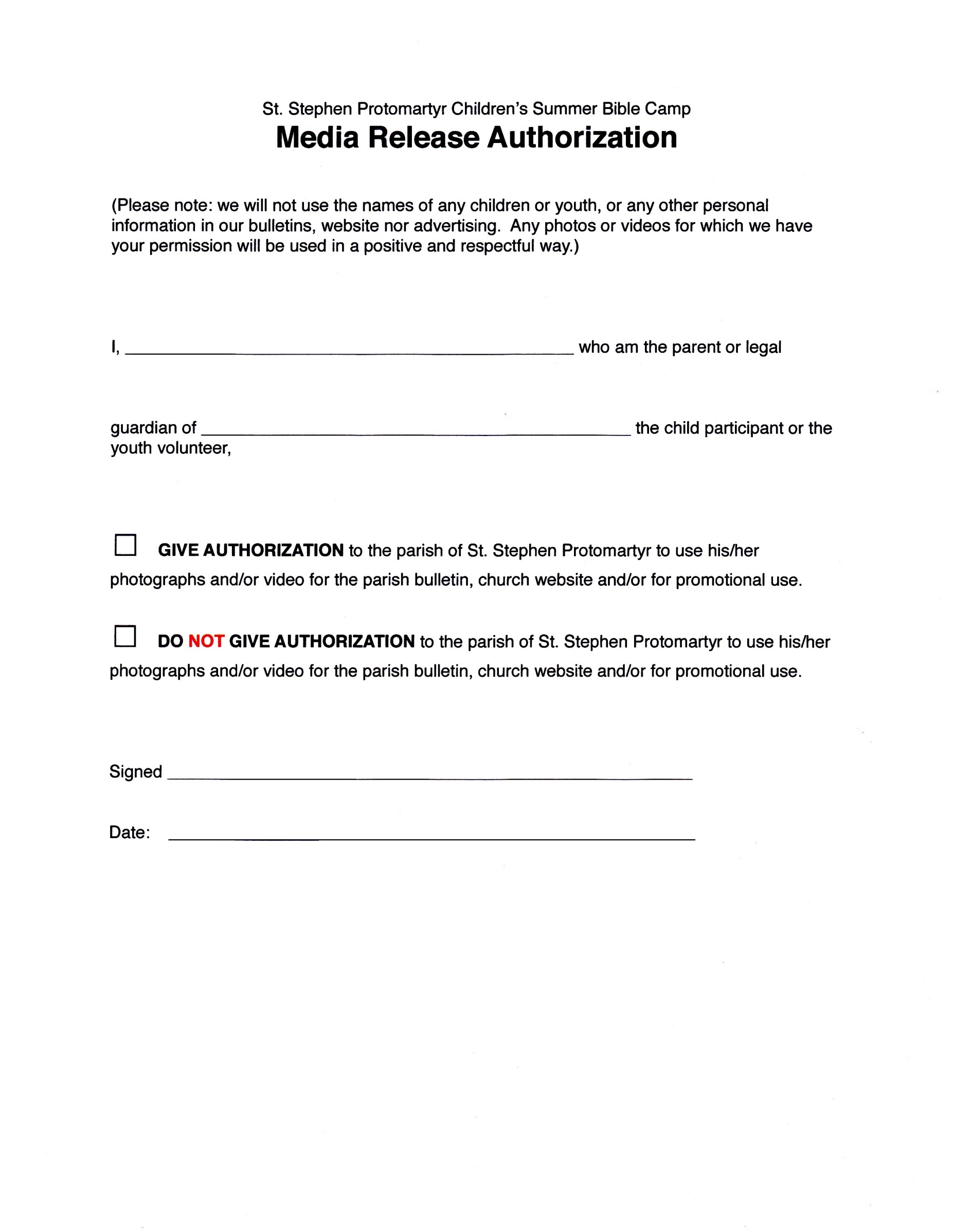 